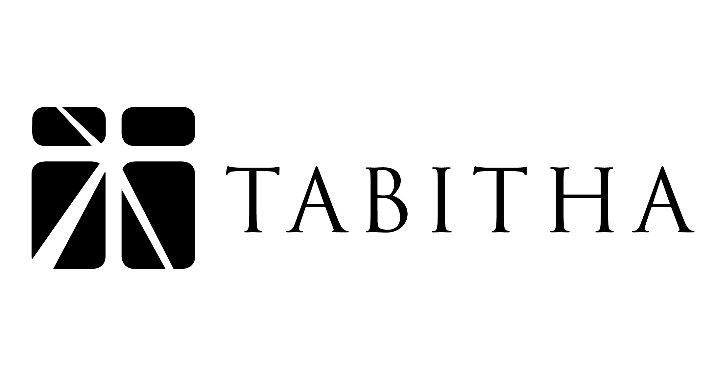 PRINT PRODUCTION SLUG (how to print – send to PrintShop@Tabitha.org or related vendor) TOOL BOX SLUG (instructions on how to load into Marketing Tool Box)Note instructions /design notes in bold green, actual copy in B&W)COPY DRAFTHi Kaylie!Could you help us update this form and make it a little more visually appealing? I know it’s wordy, but it needs a bit of a makeover!Here are the only changes I have – the rest of the copy can stay the same:Remove third check mark “Clock in when you arrive. Your code is ___”Change copy on second check mark from the bottom of p1: RETURN ROUTE SHEET AND COOLERS to Tabitha Meals on wheels office when you have finished delivering your route.Change copy on last check mark from the bottom of p1: If you have any questions or concerns, call the Tabitha Meals on Wheels office at 402.486.8589.Please replace the map on the back with our latest TNRC map that we worked on together -- G:\MC\2022 PROJ\TAB\Print_P\22_0290_MAP(Lincoln Parking Map)_TAB_PPlease adjust copy on back:Tabitha’s main campus is located at 4720 Randolph St.The Tabitha Meals on Wheels entrance is located on the northwest side of the building:Enter parking lot from 46th St. or J St. (blue lot by area “6”)Look for the BLUE Tabitha Meals on Wheels awning or designated Tabitha Meals on Wheels Volunteer parkingIf any copy needs to be shortened or adjusted otherwise, I trust your judgment. Thanks for your help!!COPY DECKCLIENTTMOWCLIENT POINT PERSONHPPROJECT #PROJECT #TMOW_SLK_0002(Delivery Cheat Sheet)_230224_PTMOW_SLK_0002(Delivery Cheat Sheet)_230224_PTMOW_SLK_0002(Delivery Cheat Sheet)_230224_PREF. PROJECT #REF. PROJECT #20_0146_004_VOL_V20_0146_004_VOL_V20_0146_004_VOL_VREP. PROJECT #REP. PROJECT #20_0146_004_VOL_V20_0146_004_VOL_V20_0146_004_VOL_VOBJECTIVEOBJECTIVEServe as a comprehensive guide of how to deliver TMOWServe as a comprehensive guide of how to deliver TMOWServe as a comprehensive guide of how to deliver TMOWMARKETING OWNER:Hannah PolacekDATE REQUESTED:QUANTITY TO PRINT:PORTRAIT/LANDSCAPE:PortraitFLAT DIMENSIONS:8.5”W x 11”HFOLDED/TRIMMED DIMENSIONS:N/AFOLD/BINDING TYPE:N/ASTOCK/SUBSTRAIT:External SLK paperPRINT COLOR/BW:Color# OF SIDES:Two-sidedSPECIAL INSTRUCTIONS:N/ACOLOR PROOF (Y/N):NDELIVER TO/DEPT:DELIVERY DUE DATE:LOAD – YES/NO:YREPLACING PROJECT #:20_0146_004_VOL_VPROJECT #:TMOW_SLK_0002(Delivery Cheat Sheet)_230224_PTITLE:Tabitha Meals on Wheels Cheat SheetSIZE/DIMENSIONS:8.5”W x 11”HUSAGE:Educate & serve as a guide on how to deliver for TMOWAUDIENCE:TEAMembers, VolunteersNOTES/SPECIAL INSTRUCTIONS:(Anything to assist in order process)PRINTSHOP INSTRUCTIONS:PULL PRINT INFO FROM PRINT SLUG ABOVE